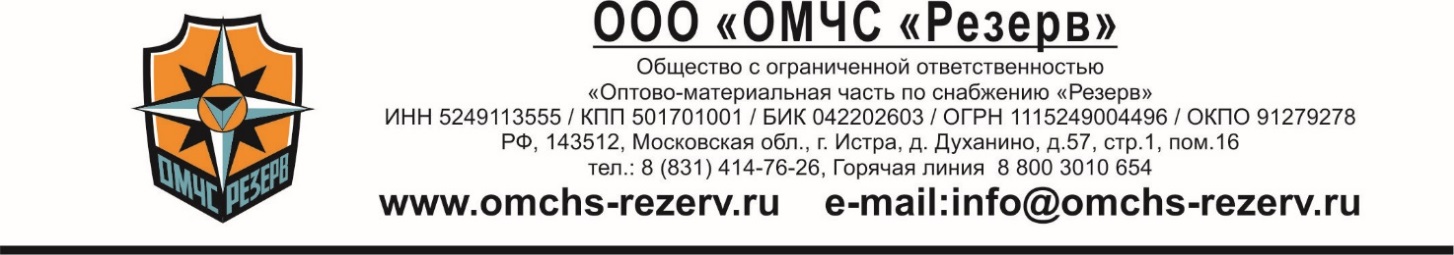 Информационное письмо      ОМЧС «Резерв» является узкоспециализированным предприятием, предоставляющим весь комплекс мероприятий по защитным сооружениям гражданской обороны и осуществляющим оснащение средствами защиты формирования НФГО, НАСФ.  ОМЧС «Резерв» - партнер заводов-производителей средств защиты, эффективно работает с подведомственными подразделениями Управления делами Президента РФ, стратегическими предприятиями страны (космодромами, аэропортами, метрополитенами и пр. объектами) министерствами, ведомствами, федеральными, муниципальными и коммерческими организациями.Наши услуги:1. РАБОТЫ ПО ЗАЩИТНЫМ СООРУЖЕНИЯМ ГО:Техническое обследование, обслуживаниеВосстановление, ремонтУстановка, замена оборудованияПроектирование объектов ГОПроверка, лабораторные испытания фильтровентиляционного оборудования2. ПОСТАВКА:1. Поставка фильтровентиляционного оборудования (ФВО) : фильтров-поглотителей, регенеративных патронов, кассет, готовых установок 2. Поставка инженерного оборудования: вентиляционных клапанов, защитно-герметических дверей, ставень, ворот, секций, баков для воды, т.д.3. Имущество для оснащения защитных сооружений ГО: коллективные аптечки, 4. Средств индивидуальной защиты органов дыхания5. Имущества для оснащения нештатных формирований гражданской обороны (НФГО): 6. Имущества для оснащения нештатных аварийно-спасательных формирований (НАСФ)Наши преимущества:Официальный представитель заводов-производителей фильтровентиляционного и специализированного оборудования, имущества для ГО, НАСФСобственная производственная площадка по изготовлению инженерного оборудования для ЗСГОЛицензии, сертификаты, свидетельства для проведения работ и услугКвалифицированный, аттестованный персоналКонсультации по характеристикам оборудования, его применению, монтажу Значительный положительный опыт работ по всей России Готовы взаимодействовать по оформлению ТЗ, предоставления информации в целях исключения поставок контрафакта.С уважением,Директор ОМЧС «Резерв»    Змейкин Н.И.               От «18» мая 2020 гКому: Руководителю организации.Ответственному за решение задач в области ГОЧС